VEREINBARUNG ÜBER EINEAUFTRAGSVERARBEITUNG nach Art 28 DSGVOzwischenMKB Global Mail & Freight GmbHHosnedlgasse 81220 Wiennachfolgend „Auftragverarbeiter“ genanntundMax MustermannMustermannstraße 11111 Mustermannnachfolgend „Auftraggeber“ genanntPräambel:Der Auftraggeber beabsichtigt, den Auftragverarbeiter im Rahmen des hiermit abgeschlossenenVereinbarung unter anderem auch mit der Verarbeitung personenbezogener Daten des Auftraggebers zubeauftragen. Mit dieser Vereinbarung sollen die datenschutzrechtlichen Rahmenbedingungen unddiesbezüglichen Verpflichtungen der Vertragsparteien festgehalten werden, die im Zuge der zukünftigenBeauftragungen unverändert Geltung beanspruchen. Diese Vereinbarungen findet dabei Anwendung aufalle Tätigkeiten, die mit der Erfüllung des Vertrages in Zusammenhang stehen und bei denen Mitarbeiterdes Auftragsverarbeiters oder durch den Auftragverarbeiter beauftragte Dritte mit personenbezogenenDaten des Auftraggebers in Berührung kommen oder kommen können.Pflichten des Auftragsverarbeiters:Der Auftragsverarbeiter verpflichtet sich, personenbezogene Daten und Verarbeitungsergebnisse ausschließlich im Rahmen der Versandaufträge des Auftraggebers zu verarbeiten.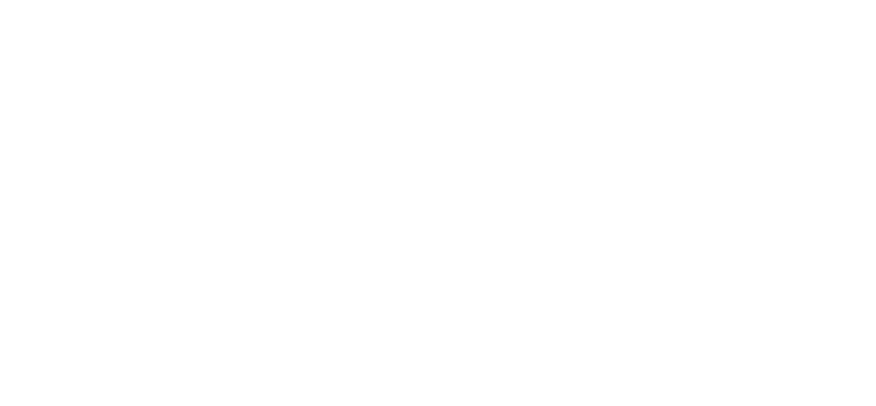 Der Auftragsverarbeiter verpflichtet sich zur Wahrung des Datengeheimnisses und erklärt rechtsverbindlich, dass er alle mit der Datenverarbeitung beauftragten Personen vor Aufnahme der Bearbeitung zur Vertraulichkeit verpflichtet hat.Die Verschwiegenheitsverpflichtung der mit der Datenverarbeitung betrauten Personen bleibt auch nach Beendigung ihrer Tätigkeit und Ausscheiden beim Auftragsverarbeiter aufrecht.Der Auftragsverarbeiter sichert zu, alle technischen und organisatorischen Maßnahmen ergriffen zu haben und auch in Zukunft zu ergreifen, um die personenbezogenen Daten vor zufälliger oder unrechtmäßiger Zerstörung und vor Verlust zu schützen, um ihre ordnungsgemäße Verarbeitung und die Nichtzugänglichkeit für unbefugte Dritte sicherzustellen.Der Auftragsverarbeiter stellt sicher, dass der Verantwortliche die Rechte der betroffenen Person nach Kapitel III der DSGVO und unter Berücksichtigung des österreichischen Bundesgesetzes zum Schutz natürlicher Personen bei der Verarbeitung personenbezogener Daten innerhalb der gesetzlichen Fristen jederzeit erfüllen kann, überlässt dem Verantwortlichen alle dafür notwendigen Informationen. Der Auftragsverarbeiter unterstützt den Auftraggeber bei der Einhaltung der in den Art 32 bis 36 DSGVO genannten Pflichten, ( Datensicherheitsmaßnahmen, Meldung von Verletzung des Schutzes personenbezogener Daten an die Aufsichtsbehörde, Benachrichtigung der von einer Verletzung des Schutzes personenbezogener Daten betroffenen Person, Datenschutz- Folgeabschätzung vorherige Konsultation) nach besten Kräften.Der Auftragsbearbeiter unterrichtet den Auftraggeber umgehend bei schwerwiegenden Störungen des Betriebsablaufes, bei Verdacht auf Datenschutzverletzungen oder andere Unregelmäßigkeiten bei der Verarbeitung der Daten des Auftraggebers.Nach Ablauf der mit dem Auftraggeber vereinbarten Gewährleistungsfrist hat der Auftragsverarbeiter sämtliche vereinbarungsgegenständliche personenbezogene Daten zu löschen oder zurück zu geben. Auf schriftliches Ansuchen des Auftraggebers ist eine schriftliche Bestätigung des Löschvorganges bzw. Rücksendung auszufolgen. Der Auftragsverarbeiter teilt dem Auftraggeber auf dessen Wunsch die Kontaktdaten seines betrieblich festgelegten Datenschutzbeauftragten mit. Dem Auftraggeber wird das Recht eingeräumt, durch qualifizierte und zur Geheimhaltung verpflichtete Mitarbeiter oder entsprechend genannte Personen beim Auftragsverarbeiter die Ordnungsmäßigkeit der Datenverarbeitung nach rechtzeitiger vorheriger Ankündigung zu überprüfen.Pflichten des Auftraggebers:Der Auftraggeber ist als verantwortliche Stelle Herr der Daten. Er ist für die Einhaltung der gesetzlichen Bestimmungen der Datenschutzgesetze, insbesondere für die Rechtmäßigkeit der Datenweitergabe an den Auftragverarbeiter sowie für die Rechtmäßigkeit der Datenverarbeitung alleine verantwortlich. Der Auftraggeber hat den Auftragverarbeiter unverzüglich und vollständig zu informieren, wenn er bei der Prüfung der Auftragsergebnisse Fehler oder Unregelmäßigkeiten bzgl. datenschutzrechtlicher Bestimmungen feststellt.Der Auftraggeber hat dem Auftragverarbeiter seine anweisungs-, empfangs- und kontrollberechtigten Personen schriftlich oder per E-Mail zu benennen.Sub-Auftragsverarbeiter:Der Auftragnehmer ist berechtigt, die Ausführungen der unter einer Vereinbarung übergebenen Arbeiten ganz oder teilweise auf Subunternehmer zu übertragen. Die Beauftragung bedarf der Zustimmung des Auftraggebers, soweit wesentliche Interessen des Auftraggebers hierdurch verletz sein können (zB. Wettbewerbsinteressen). Die mit den Dritten zu treffenden Vereinbarungen sind schriftlich entsprechend so zu gestalten, dass sie den Anforderungen zur Vertraulichkeit, Datenschutz und Datensicherheit zwischen den Vertragspartnern dieses Vertrages entsprechen.Dem Datenschutzbeauftragten des Auftraggebers wird das Recht eingeräumt, über die Auskunft wesentlicher Vertragsinhalte und die Umsetzung der datenschutzrelevanten Verpflichtungen des Sub-Auftragsverarbeiters zu erhalten.Dauer der Vereinbarung:Die Laufzeit der Vereinbarung richtet sich nach der Nutzung des Versandsystems. Die Vereinbarung ist auf unbestimmte Zeit geschlossen und kann von beiden Seiten mit einer Frist von einem Monat zum Monatsende schriftlich aufgekündigt werden. Die Möglichkeit zur fristlosen Kündigung aus wichtigem Grund bleibt unberührt.Schlussbestimmungen:Es gilt österreichisches Recht.Verbindlich ist nur, was schriftlich vereinbart wurde. Es bestehen keine mündlichen Nebenabsprachen.Die Vertragspartner vereinbaren, den Abschluss dieser Vereinbarung vertraulich zu behandeln. Dies gilt nicht für gesetzliche Auskunftspflichten.Eventuelle Änderung der Vereinbarung bedarf der Schriftform.Sollten einzelne Teile aus der Vereinbarung unwirksam sein, so berührt dies die Wirksamkeit der übrigen Regelung der Vereinbarung nicht.__________________________________			__________________________________Auftraggeber						AuftragsverarbeiterOrt, Datum: _______________________			Ort, Datum: _______________________